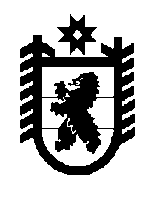 Совет Олонецкого городского поселения –представительный орган муниципального образованияРЕШЕНИЕОт 27.02.2024     №   10О проделанной работе фонда капитального ремонта и управляющих компаний за 2023 год           Заслушав и обсудив информацию заместителя главы - начальника управления ЖКХ администрации Олонецкого национального муниципального района Христофорову Т.М. «О проделанной работе фонда капитального ремонта и управляющих компаний за 2023 год»Совет Олонецкого городского поселениярешил:Информацию принять к сведениюГлава Олонецкого городского поселенияПредседатель СоветаОлонецкого городского поселения                                                   Д.В.ВасильевВ Олонецком городском поселении за 2023 год проведены капитальные ремонты следующих многоквартирных домов:г. Олонец, ул. Володарского, д. 27;г. Олонец, ул. 30-летия Победы, д. 7 (работы приняты не в полном объеме, оформлен акт разногласий между подрядной организацией и управляющей компанией ООО «ЖКХ Олонец»)Начаты работы капитального характера по адресам: г. Олонец, ул. Октябрьская, д. 24,25. За счёт денежных средств, накопленных на специальных счетах проведены по капитальному ремонту кровли следующих многоквартирных домов:  г. Олонец, ул. Полевая, д. 39;  г. Олонец, ул. Полевая, д. 6;г. Олонец, ул. Красноармейская, д. 17